   Mississippi Department of Marine Resources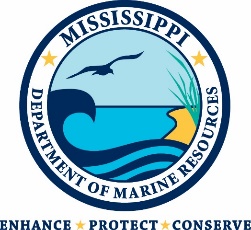 NOTICE TO BIDDERSFurnish and Deploy Approved Cultch Material  RFx 3140001431Smart No. 1450-18-R-RFQF-00008No questions were submitted for the referenced Request for Quotes - Formal.Contact: Rick Kinnard, Procurement Director  procurement@dmr.ms.gov